Mobile phone, I pad & camera policyI will ensure that my mobile phone is always charged and with me in case of an emergency.The use of the above items by parents or visitors is prohibited in the setting unless prior permission is given.Permission may be granted in the following situations and it is at my discretionA parent wishing to take a photograph of their own child doing something special or reaching a milestone while present in the setting.A visiting childminder wanting to take a photograph of a minded child for the child’s development records. An emergency situationAll visitors to the setting must inform me if they may need to use their device while in my setting.Photographs will be taken by me the childminder to log your child’s progress and to share with you their time in the setting.Photographs will also be used for displays within the setting and in addition some will be placed on our website with your permission.I will do everything within my power both while in the setting and outside, to ensure that no unauthorised photographs are taken of your children. 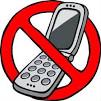 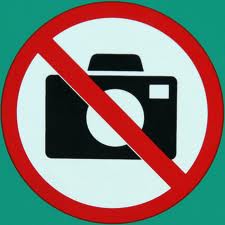 